1.2.2015.I danas je bio kulturološki posjet u grad Porto, drugi po veličini portugalski grad. Nalazi se na rijeci Douro koja se ulijeva u Atlantski ocean. Vidjeli smo ušće, surfere na plaži i veličanstvene pejzaže. Obišli smo centar grada, čuli fado na obali rijeke i vidjeli brodove koji prevoze  svjetski poznato vino porto. Načinili smo puno dobrih fotki, uostalom tu su...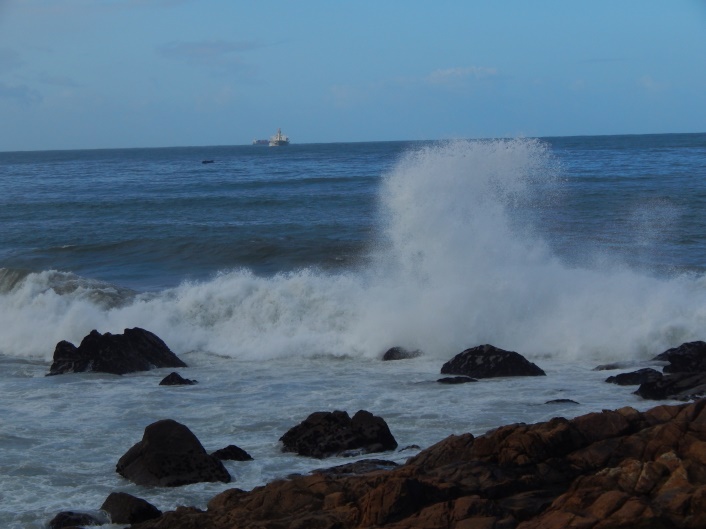 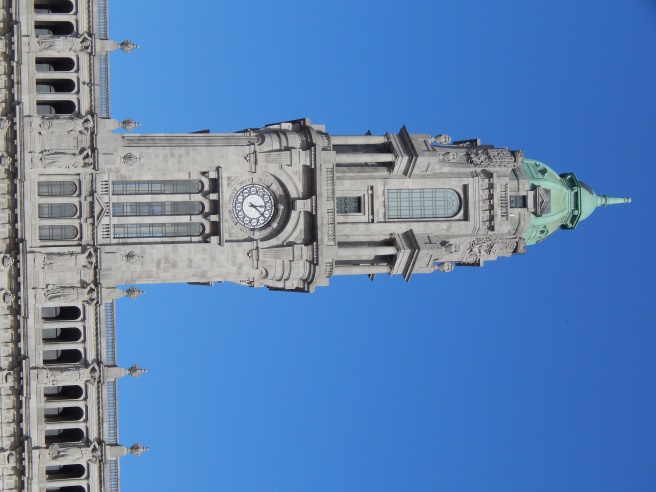 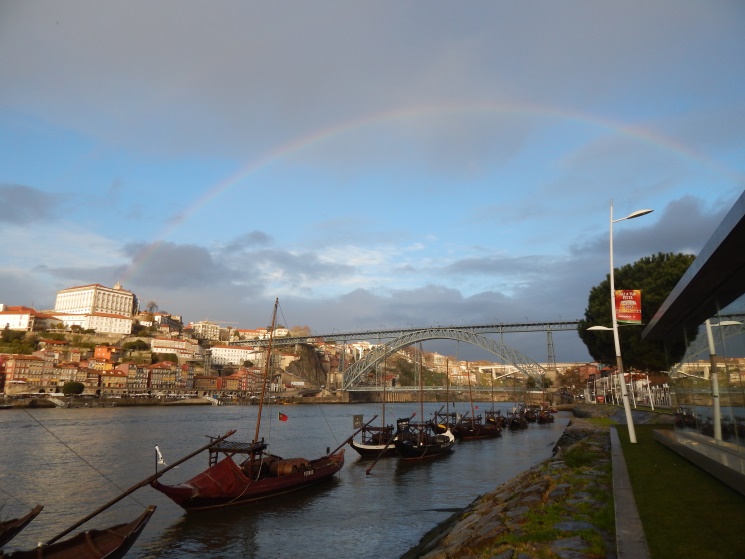 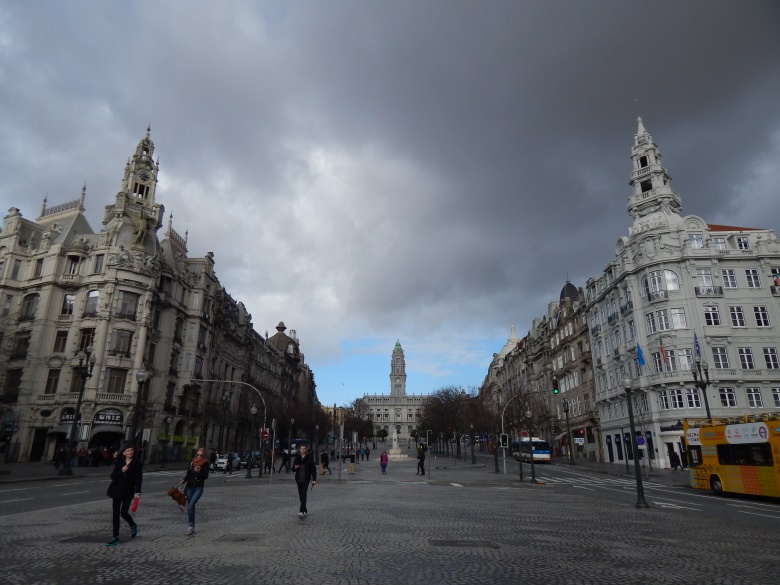 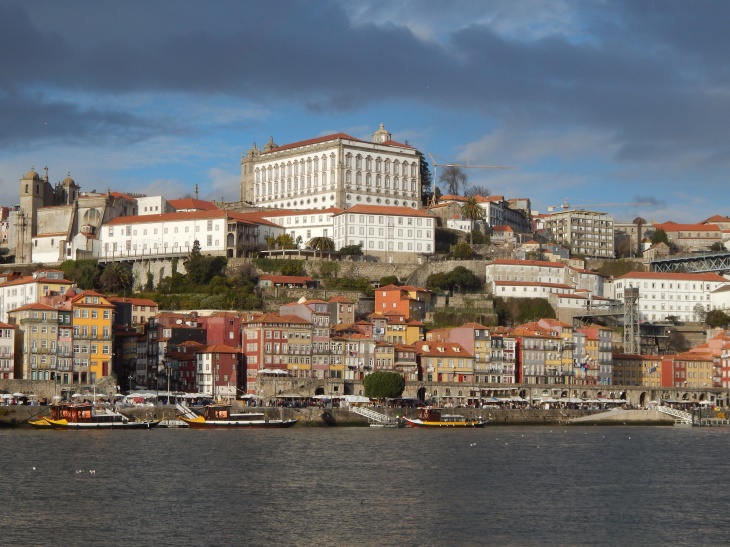 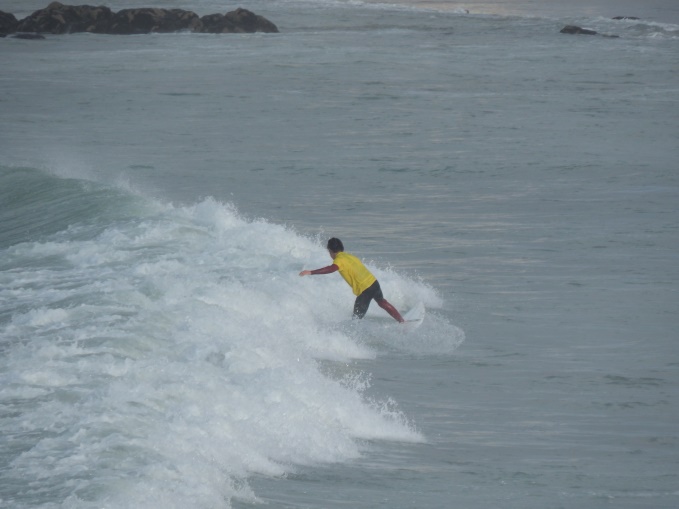 